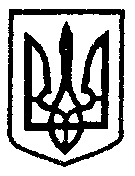 МІНІСТЕРСТВО ОСВІТИ І НАУКИ УКРАЇНИНАКАЗм. Київ20.02. 2015										№ 192Про проведеннядержавної підсумкової атестаціїучнів (вихованців) у системізагальної середньої освіти у 2014/2015 навчальному роціВідповідно до Положення про державну підсумкову атестацію учнів (вихованців) у системі загальної середньої освіти, затвердженого наказом Міністерства освіти і науки від 30 грудня 2014 року № 1547 зареєстрованого в Міністерстві юстиції України 14 лютого 2015 року за № 157/26602НАКАЗУЮ:  Провести державну підсумкову атестацію у загальноосвітніх навчальних закладах:        І ступеня - з 12 по 21 травня з трьох предметів: української мови, читання та математики;        ІІ ступеня - з 1 по 8 червня з трьох предметів: української мови, математики та предмета за вибором навчального закладу;       ІІІ ступеня - з трьох предметів у два етапи: 24 квітня у пунктах тестування - з української мови  у формі ЗНО; з 22 по 28 травня - у навчальних закладах з двох предметів - математики або історії України  та предмета за вибором учнів. 2. Затвердити орієнтовні вимоги до змісту атестаційних завдань, що додаються.3. Контроль за виконанням цього наказу залишаю за собою.Заступник Міністра			                                      Павло Полянський